                                                      استعن بالله ثم اجب على الاسئلة1- ابن عم الرسول صلى الله عليه وسلم ...2-في عهد هُزم المرتدون عن الإسلام ...3 – في عهده فُتحت مصر   ...4-: من الأشياء المخالفة للامن الوطني ...5- من مهام الهيئة الوطنية للامن السيبراني ...6- الامن الفكرية هو ...7- الاقران هم  ...8- الإيجابية في التفاعل الاجتماعي هي ...9- اختلاف اشكالنا هي  ...10- من فوائد التفاعل الاجتماعي ..أ / اذكر اثنين فقط لما يأتي من الجهات المسؤولة عن حفظ الامن في وطني .......................................................................................................من أساليب تحقيق تنمية الذات.......................................................................................................من المعارك التي انتصر فيها المسلمون..................................................................................................المملكة العربية السعوديةوزارة التعليمالإدارة العامة للتعليم بمنطقة مكتب التعليم مدرسة  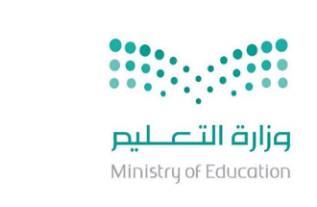 الدرجةاسم المصحح :التوقيعالمملكة العربية السعوديةوزارة التعليمالإدارة العامة للتعليم بمنطقة مكتب التعليم مدرسة  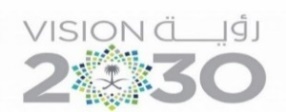 ..........40اسم المراجع :التوقيعأسئلة اختبار الفصل الدراسي الثالث ( الدور الأول )العام الدراسي 1443 هـــالصف الأول متوسطالصف الأول متوسطرقم الجلوسرقم الجلوساسم الطالب : ................................................................................. اسم الطالب : ................................................................................. المادة : اجتماعياتالزمن : ساعه ونصفالزمن : ساعه ونصفعدد الصفحات : 21جعل الخليفة عمر بن الخطاب رضي الله عنه الخلافة بعدة في ستة من الصحابة(        )2قسَم عمر بن الخطاب رضي الله عنه البلاد المفتوحة الى اقاليم(        )3مدة حكم الخلفاء الراشدين نحو 30 عاماً(        )4استمر خلافة علي رضي الله عنه حتى عام 35هـ(        )5الأمن الذاتي هو تحقيق الفرد امنه والتفاعل مع المجتمع ومؤسسات الدولة(        )6الحس الأمني هو الشعور بالخطر قبل وقوعه (        )7العنصرية القبلية والإقليمية تعد من مهددات الوحدة الوطنية(        )8تنمية الذات هي التطوير والتحسين المستمر(        )9من أساليب تنمية الذات الحرص على التعلم(        )10لايؤثر الاعلام ووسائل التواصل على هويتنا الشخصية(        )       أُربط بين العمود  أ  بما يناسبه في العمود  ب  بوضع الرقم المناسب في مربع الإجابة :       أُربط بين العمود  أ  بما يناسبه في العمود  ب  بوضع الرقم المناسب في مربع الإجابة :       أُربط بين العمود  أ  بما يناسبه في العمود  ب  بوضع الرقم المناسب في مربع الإجابة :       أُربط بين العمود  أ  بما يناسبه في العمود  ب  بوضع الرقم المناسب في مربع الإجابة :مالعمود   أ الإجابةالعمود   ب 1اول من اسلم من الرجالعمر بن الخطاب2اشد الناس حياء بعد رسول الله صلى الله عليه وسلمعلي بن ابي طالب3بات في فراش الرسول صلى الله عليه وسلم ليلة الهجرة الى المدينةعثمان بن عفان4الصحاب الذي لَقب بالفاروقابو بكر الصديق5قائد المسلمين في معركة القادسيةسعد بن ابي وقاصخالد بن الوليدجعمربن الخطاببعلي بن ابي طالبأعثمان بن عفانجعلي بن ابي طالببابوبكر الصديقأعلي بن ابي طالبجعثمان بن عفان بعمر بن الخطابأالتسوق الالكترونيجالاجتماعات الاسريةبنشر الوثائق الرسميةأانشاء الشبكات الالكترونيةجصناعة الاجهزة التقنيةبحماية البيانات الشخصيةأسلامة المؤسسات الامنيةجسلامة الصحة البدنيةبحماية العقل والفهمأمن هم بالمستوى نفسهجكبار السنبالإباء والامهاتأالشعور بالقدرة على الانجازجالشعور بالقدرة على الاصلاحبصعوبة التطورأنعمة من الله جعائق من عوائق الاقتصادبعائق من عوائق التطورأفقدان اندماج الافراد بالمجتمعج الخلاف الانطواء ب		الإخاء والمودةأ